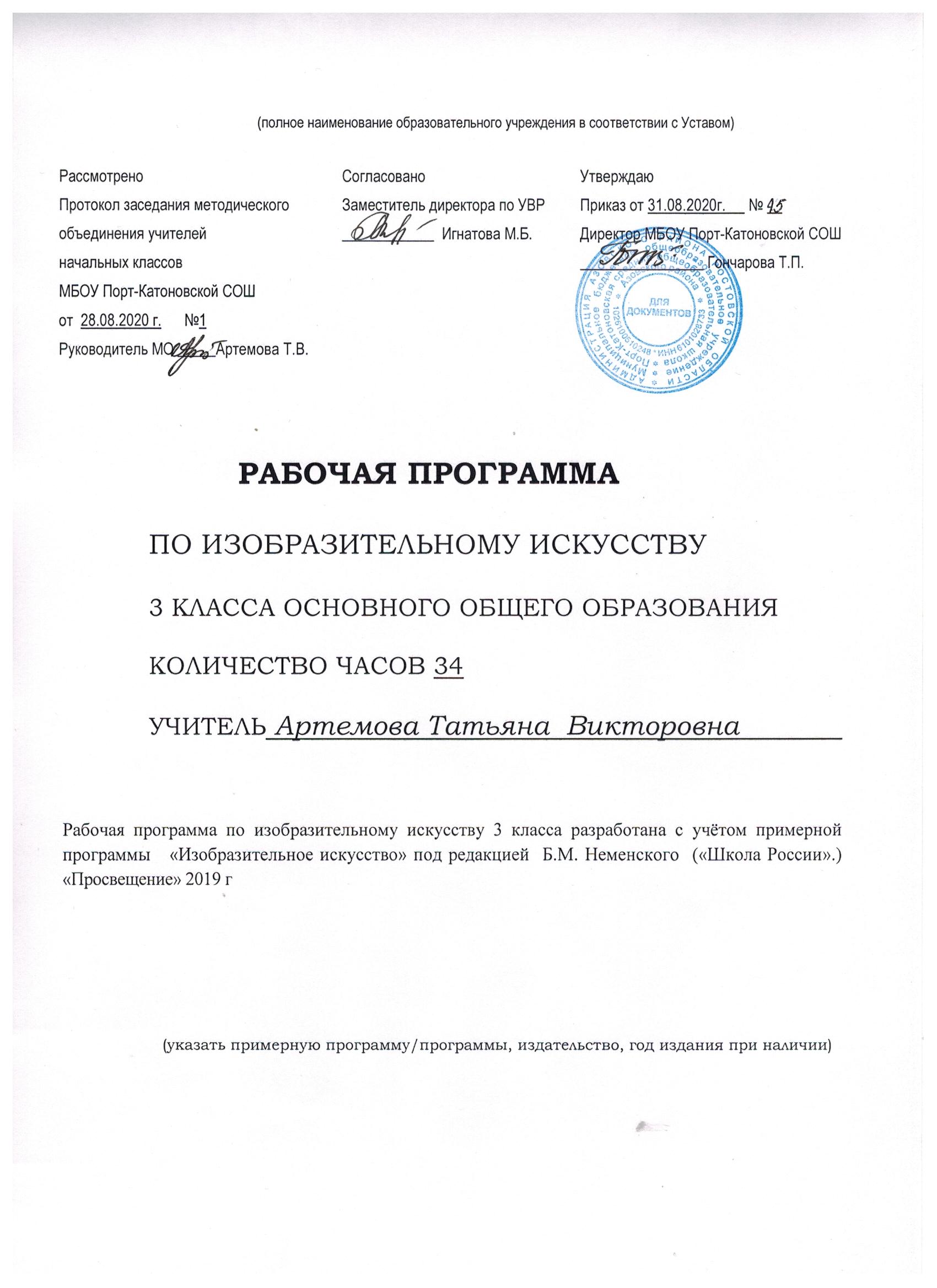 ПОЯСНИТЕЛЬНАЯ ЗАПИСКАРабочая программа по изобразительному искусству составлена на основе следующих нормативных документов и методических рекомендаций:• Федерального государственного образовательного стандарта основного общего образования (Приказ Минобразования России «Об утверждении федерального государственных стандарта основного общего образования» от 17.12.2010 г. № 1897).• Концепции духовно-нравственного развития и воспитания личности гражданина России;•  Федерального закона от 29 декабря 2012 года №273-ФЗ «Об образовании в Российской Федерации»с изменениями 2018, 2019 годов• Рабочей  программы  «Изобразительное искусство» под редакцией  Б.М. Неменского («Школа России».)• Учебного плана МБОУ Порт-Катоновской СОШ  на 2020-2021 учебный год.Календарного учебного графика  МБОУ Порт-Катоновской СОШ  на 2020-2021 учебный год.Основной образовательной программы начального общего образования МБОУ Порт-Катоновской СОШ на 2020-2021 учебный годГлавная цель художественного образования – формирование духовной культуры личности, приобщение к общечеловеческим ценностям, овладение культурным национальным наследием.Задачи программы.Овладение уч-ся знаниями элементарных основ реалистического рисунка: формирование навыков рисования с натуры, по памяти, по представлению;Ознакомление  с особенностями работы в области декоративно – прикладного и народного искусства, лепки, аппликации.Развитие у детей изобразительных способностей, художественного вкуса, творческого воображения, пространственного мышления, эстетического чувства (понимания прекрасного);Воспитание интереса и любви к искусству.Место учебного курса в учебном планеСогласно учебному плану образовательного учреждения  на изучение курса музыки в 3 классе отводится    время в объёме 34 часов, в неделю -1 час, в соответствии с учебным планом  и календарным учебным графиком.Планируемые результаты освоения учебного предмета «Изобразительное искусство»      В результате изучения курса «Изобразительное искусство» в начальной школе должны быть достигнуты определенные результаты. Личностные результаты отражаются в индивидуальных качественных свойствах учащихся, которые они должны приобрести в процессе освоения учебного предмета по программе «Изобразительное искусство»:чувство гордости за культуру и искусство Родины, своего народа;уважительное отношение к культуре и искусству других народов нашей страны и мира в целом;понимание особой роли культуры и  искусства в жизни общества и каждого отдельного человека;сформированность эстетических чувств, художественно-творческого мышления, наблюдательности и фантазии;сформированность эстетических потребностей — потребностей в общении с искусством, природой, потребностей в творческом  отношении к окружающему миру, потребностей в самостоятельной практической творческой деятельности;овладение навыками коллективной деятельности в процессе совместной творческой работы в команде одноклассников под руководством учителя;умение сотрудничатьс товарищами в процессе совместной деятельности, соотносить свою часть работы с общим замыслом;умение обсуждать и анализировать собственную  художественную деятельность  и работу одноклассников с позиций творческих задач данной темы, с точки зрения содержания и средств его выражения. Метапредметные результаты характеризуют уровень  сформированности  универсальных способностей учащихся, проявляющихся в познавательной и практической творческой деятельности:освоение  способов  решения  проблем  творческого  и  поискового  характера;овладение умением творческого видения с позиций художника, т.е. умением сравнивать, анализировать, выделять главное, обобщать;овладение умением вести диалог, распределять функции и роли в процессе выполнения коллективной творческой работы;использование средств информационных технологий для решения различных учебно-творческих задач в процессе поиска дополнительного изобразительного материала, выполнение творческих проектов отдельных упражнений по живописи, графике, моделированию и т.д.;умение планировать и грамотно осуществлять учебные действия в соответствии с поставленной задачей, находить варианты решения различных художественно-творческих задач;умение рационально строить самостоятельную творческую деятельность, умение организовать место занятий;осознанное стремление к освоению новых знаний и умений, к достижению более высоких и оригинальных творческих результатов.Предметные результаты характеризуют опыт учащихся в художественно-творческой деятельности, который приобретается и закрепляется в процессе освоения учебного предмета: сформированность  первоначальных  представлений  о  роли  изобразительного  искусства  в  жизни  человека,  его  роли  в  духовно-нравственном  развитии  человека; сформированность  основ  художественной  культуры,  в  том числе  на  материале  художественной  культуры  родного  края, эстетического  отношения  к  миру;  понимание  красоты  как ценности,  потребности  в  художественном  творчестве  и  в  общении  с  искусством; овладение  практическими  умениями  и  навыками  в  восприятии,  анализе  и  оценке  произведений  искусства; овладение  элементарными  практическими  умениями  и  навыками  в  различных  видах  художественной  деятельности (рисунке,  живописи,  скульптуре,  художественном  конструировании),  а  также  в  специфических  формах  художественной деятельности,  базирующихся  на  ИКТ  (цифровая  фотография,  видеозапись,  элементы  мультипликации  и  пр.);знание видов художественной деятельности: изобразительной (живопись, графика, скульптура), конструктивной (дизайн и архитектура), декоративной (народные и прикладные виды искусства);знание основных видов и жанров пространственно-визуальных искусств;понимание образной природы искусства; эстетическая оценка явлений природы, событий окружающего мира;применение художественных умений, знаний и представлений в процессе выполнения художественно-творческих работ;способность узнавать, воспринимать, описывать и эмоционально оценивать несколько великих произведений русского и мирового искусства;умение обсуждать и анализировать произведения искусства, выражая суждения о содержании, сюжетах и выразительных средствах;усвоение названий ведущих художественных музеев России и художественных музеев своего региона; умение видеть проявления визуально-пространственных искусств в окружающей жизни: в доме, на улице, в театре, на празднике;способность использовать в художественно-творческой деятельности различные художественные материалы и художественные техники;  способность передавать в художественно-творческой деятельности характер, эмоциональные состояния и свое отношение к природе, человеку, обществу;умение компоновать на плоскости листа и в объеме задуманный художественный образ;освоение умений применять в художественно—творческой  деятельности основ цветоведения, основ графической грамоты;овладение  навыками  моделирования из бумаги, лепки из пластилина, навыками изображения средствами аппликации и коллажа;умение характеризовать и эстетически оценивать разнообразие и красоту природы различных регионов нашей страны; умение рассуждатьо многообразии представлений о красоте у народов мира, способности человека в самых разных природных условиях создавать свою самобытную художественную культуру; изображение в творческих работах  особенностей художественной культуры разных (знакомых по урокам) народов, передача особенностей понимания ими красоты природы, человека, народных традиций;умение узнавать и называть, к каким художественным культурам относятся предлагаемые (знакомые по урокам) произведения изобразительного искусства и традиционной культуры;способность эстетически, эмоционально воспринимать красоту городов, сохранивших исторический облик, — свидетелей нашей истории;умение  объяснятьзначение памятников и архитектурной среды древнего зодчества для современного общества;выражение в изобразительной деятельности своего отношения к архитектурным и историческим ансамблям древнерусских городов; умение приводить примерыпроизведений искусства, выражающих красоту мудрости и богатой духовной жизни, красоту внутреннего  мира человека.В результате изучения предмета  "Изобразительное искусство" у обучающихся будут сформированы:- основы художественной культуры: представления о специфике искусства, потребность в художественном творчестве и в общении с искусством;- начнут развиваться образное мышление, наблюдательность и воображение, творческие способности, эстетические чувства, формироваться основы анализа произведения искусства;- формируются основы духовно-нравственных ценностей личности, будет проявляться эмоционально-ценностное отношение к миру, художественный вкус;- появится способность к реализации творческого потенциала в духовной, художественно-продуктивной деятельности, разовьется трудолюбие, открытость миру, диалогичность;- установится осознанное уважение и принятие традиций, форм культурной, исторической, социальной и духовной жизни родного края, наполнятся конкретным содержание понятия Отечество»,«родная земля», «моя семья и род», «мой дом», разовьется принятие культуры и духовных традиций много национального народа Российской Федерации, зародится социально ориентированный и взгляд на мир;- будут заложены основы российской гражданской идентичности, чувства гордости за свою Родину, появится осознание своей этнической и национальной принадлежности, ответственности за общее благополучие.Обучающиеся получат возможность научиться:- умениям и навыкам восприятия произведений искусства; понимать образную природу искусства; давать эстетическую оценку явлениям окружающего мира;- навыкам сотрудничества со взрослыми и сверстника научатся вести диалог, участвовать в обсуждении значимых явлений жизни и искусства;- различать виды и жанры искусства, называть ведущие художественные музеи России (и своего региона);-использовать выразительные средства для воплощения собственного художественно-творческого замысла; выполнять простые рисунки и орнаментальные композиции, используя язык компьютерной графики в программе Paint. Содержание учебного предмета «Изобразительное искусство» Искусство  вокруг  нас  Искусство в твоем доме – 8 чТвои игрушки придумал художник. Посуда у тебя дома. Мамин платок. Обои и шторы в твоем доме. Твои книжки. Поздравительная открытка. Что сделал художник в нашем доме (обобщение темы).Искусство на улицах твоего города – 7 чПамятники архитектуры — наследие веков. Парки, скверы, бульвары. Ажурные ограды. Фонари на улицах и в парках. Витрины магазинов. Транспорт в городе. Что делал художник на улицах моего города (села) (обобщение темы).Художник и зрелище – 11 чХудожник в цирке. Художник в театре. Маски. Театр кукол. Афиша и плакат. Праздник в городе. Школьный праздник-карнавал (обобщение темы).Художник и музей – 8 чМузеи в жизни города. Изобразительное искусство. Картина-пейзаж. Картина-портрет. Картина-натюрморт. Картины исторические и бытовые. Скульптура в музее и на улице. Художественная выставка (обобщение темы).                                              Тематический план№Название раздела, темыКоличество часов Количество часов №Название раздела, темыАвторская программаРабочая программа1Искусство в твоём доме882Искусство на улицах твоего города773Художник и зрелище11114Художник и музей88Итого3434